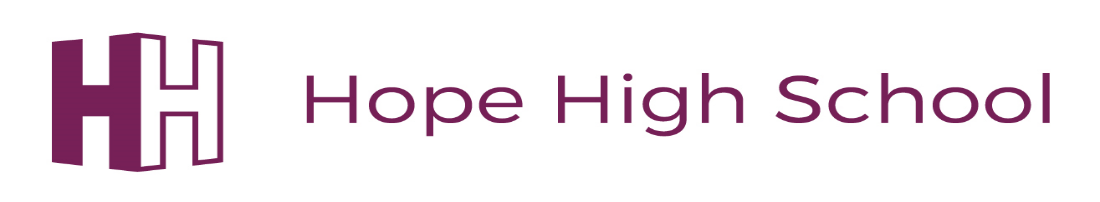 Pupil PremiumApril 2018-2019Pupil Premium is a grant that is aimed at supporting pupils on free school meals. National data consistently reveals that pupils receiving free school meals, as a group, have lower attainment and make slower progress than pupils who do not receive free school meals (FSM)In order to change this and ensure pupils of all groups have similar attainment and progress levels the Government has given a grant to each school to provide additional support for pupils eligible for free school meals.This year the allocation is (indicated at) £39,720  The Pupil Premium is additional funding for publicly funded schools in England to raise the attainment of disadvantaged pupils and close the gap between them and their peers.Barriers to learning at Hope High School:Pupil reading ages are lower than age expectations and this affects the acquisition of literacy skills for the individual.Facilitate 1:1 or small group work to engage pupils in reading.Reading needs to have a higher profile across the school to promote pupil engagement.Pupils with additional needs require high quality intervention programme.It is proven that improving reading skills; understanding texts, improving vocabulary and developing reading for pleasure will improve literacy skills in the individual and therefore increase their chances of academic success.Evaluating impactObjectiveActionsCostImpact/ OutcomeDevelop pupil interest in readingPurchase the reading programme, Accelerated Reader to improve pupils' reading ages across the school. To close the gap between PP and non PP pupils across the whole school. Training for VG and LOKPupils to become confident readers more in line with their chronological age.Pupils become interested in reading for pleasure.Accelerated Reader£1,271 Pupils will engage with reading more in school and make progress with their reading and comprehension skills.Some pupils will discover enjoyment in reading for pleasure.Engage staff member in 1:1 and/ or small group workVG (TA3) to deliver 1:1 reading sessions and conduct the tests with pupils.Track PP progressSmall group sessions to develop confidence/ enjoyment in readingEquip Learning Resource Centre with Accelerated Reader promotional materials and monitoring system.TA3 cost£18,528Pupils are engaging positively in the reading programme. Pupils enjoy the 1:1 provision and actively seek out opportunities to go in there and read independently.Promote reading throughout the schoolAccelerated Reader to become established on the timetable with each class.Teacher (LOK) works with TA3 (VG) in Learning Resource Centre; supporting/ directing and leading the AR reading programme.Track progress every term and analyse data.SLT/ Teacher time£1,783LOK has established AR and reading as a settled part of the timetable. Pupils enjoy the lesson and read in responseProvide 1:1 work for pupils with dyslexia traits and support key staff in delivering interventionsJG to work collaboratively with LOK and VG in delivering a high quality intervention programme to pupils with additional needs.Special Teachercost£16,753Pupils are closing the gap between themselves and peers in the acquisition of Literacy SkillsTotal£38,335End of term impactBy whomHowSummary of progressAutumn: 20/12/18DH/ LOK/ VGMonitor pupil engagement in reading.Monitor 1:1 reading sessions Monitor Accelerated Reading dataAll pupils are timetabled with short 1:1 reading sessions in class or in the Learning Resource Centre. PP funding is used to fund a variety of intervention strategies across school, where pupils can access 1:1 sessions to promote and encourage better learning and engagement. Pupils each have their own reading book in school. Also each class has Accelerated Reader as part of their timetable each week to promote the enjoyment of reading. Homework is sent home from AR each week and response is positive.Spring: 21/3/19DH/ LOKMonitor pupil engagement in reading.Monitor 1:1 reading sessions Monitor Accelerated Reading dataSummer: 15/7/19DH/ LOKMonitor pupil engagement in reading.Monitor 1:1 reading sessions Monitor Accelerated Reading data